 Introdução aos Estudos da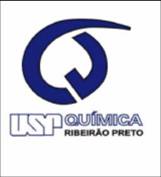 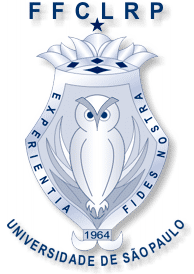 Educação em Ciências                                       2º semestre - cronograma 2015Período: Segunda-feira. 19h as 20h40min. Sala  DE 14Professora: Joana de J. de AndradeAlunas PAE: Luciana Prado Dumont e Ana Paula Segantin GaspariA disciplina tem como objetivo aprofundar o entendimento da ciência, seus produtos e processos, no intuito de facilitar a localização e abordagem de problemas presentes no contexto do ensino de ciências; relacionar aspectos históricos e epistemológicos da atividade científica com as ações didático-pedagógicas no contexto educacional. São focos de análise a epistemologia da ciência, a história da ciência e da educação e as pesquisas em ensino de ciências e de química.Média Semestral: Atividade Avaliativa 1 (10), Atividade Avaliativa 2, Resenhas (10) / 3 = Média SemestralMêsDiaTema geralConteúdoAgo.031 - Apresentação da disciplinaDiscussão sobre o ensino de ciências na história de vida dos alunos. Filme: Eu maior(O que é ciência? O que é conhecimento, qual é o sentido da vida? Qual é o papel da escola na formação do espírito científico?)Ago.102 - A sociedade e o conhecimento Eu maior: continuaçãoDiscussão e Entrega de resenha do filmeAgo.173 - As origens da ciência modernaAs origens da ciência moderna (In: estudos de história do pensamento científico, Koiré) Ago.244 – Discurso do método  Método científico (René Descartes)Ago.315 - O ensino de ciências no BrasilA educação em ciências no Brasil (pp. 01-32)http://www.abc.org.br/IMG/pdf/doc-210.pdf ou O ensino de ciências no brasil: história, formação de professores e desafios atuais 
http://www.histedbr.fae.unicamp.br/revista/edicoes/39/art14_39.pdfEntrega de resenhaSet.7Semana da PátriaNão haverá aulaSet.146 - Formação inicial de professores de químicaCapítulo 2 e 3 Formação inicial de professores de química (Ferreira e Kasseboehmer)Entrega de resenhaSet.217 - Formação inicial de professores de químicaCapítulo 4 e 5 Formação inicial de professores de química (Ferreira e Kasseboehmer)Entrega de resenhaSet.288 - Linguagem e cogniçãoVIGOTSKI, L. S. A construção do pensamento e da linguagemouConcepções sobre o papel da linguagem no processo de elaboração conceitual em química http://qnesc.sbq.org.br/online/qnesc02/pesquisa.pdfMACHADO, A. H. Aula de química, discurso e conhecimento.Entrega de resenhaOut.059 – Convidada/oOut.12Dia da Padroeira Não haverá aulaOut.1910 - Experimentação no ensino de ciências ZANON, L.; SILVA, L. A Experimentação no ensino de ciências ouExperimentação Problematizadora: Fundamentos Teóricos e Práticos para a Aplicação em Salas de Aula de Ciênciashttp://qnesc.sbq.org.br/online/qnesc30/07-PEQ-4708.pdfEntrega de resenhaRoberta, Ricardo e Carlos (apresentação da pesquisa)Out.2611 – Atividade avaliativaNov.02Feriado dia de FinadosNão haverá aulaNov.0912 - FilmeVocacional: uma aventura humanaNov.1613 – Pesquisa no lab. Informática:- Materiais didáticos alternativos ou adaptados- Laboratórios virtuais - Ensino de química e inclusão Bases de dados (aula no Laboratório de Informática) (Anais ENEQNov.2314 – Livro didático O livro didático de ciências no BrasilNov.3015 – Atividade avaliativaDez.07